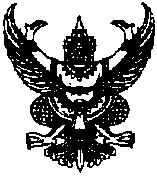 ประกาศองค์การบริหารส่วนตำบลท่าธงเรื่อง   เรียกประชุมสภาองค์การบริหารส่วนตำบลสมัยวิสามัญที่ 1/2559   ครั้งที่  1 ***************		อาศัยอำนาจตามความในมาตรา  ๕๓ , ๕๔   แห่งพระราชบัญญัติสภาตำบลและองค์การบริหารส่วนตำบล  พ.ศ. ๒๕๓๗   และข้อบังคับกระทรวงมหาดไทยว่าด้วยข้อบังคับการประชุมสภาท้องถิ่น  พ.ศ.๒๕๔๗     จึงประกาศเรียกประชุมสภาองค์การบริหารส่วนตำบลท่าธงสมัยวิสามัญที่ 1/2559 ครั้งที่ 1 ในวันที่ 30  พฤษภาคม  ๒๕๕9  ณ  ห้องประชุมองค์การบริหารส่วนตำบลท่าธง     ตั้งแต่เวลา  ๑๐.๓๐ น .เป็นต้นไป                                                                                                                                                                                                                                                                                                                                                                                                                                                                                                                                                                                                                                                                          		จึงประกาศมาเพื่อทราบโดยทั่วกัน			ประกาศ  ณ  วันที่  19  พฤษภาคม  พ.ศ. ๒๕59(ลงชื่อ).............................................           			                   (นายสะมะแอ   สะมะ)                                                  ประธานสภาองค์การบริหารส่วนตำบลท่าธง